Focus on the FinishIn order to lower your scores or just escape from trouble you will need to learn to work the ball.  My advice is to not to focus on impact but rather “Focus on the Finish”.How you hold the finish of your golf swing will greatly impact what is occurring when the club face impacts the ball.  This is also known as the impact zone, two before and two feet after impact.  Whether you are trying to fade or draw the ball, the path the club is traveling in relationship to where the face is aimed will determine the amount is produced side spin is produced.There are three different finish positions, all direct relate to how the shaft finishes in relationship the ground.  Here is how it works:1. StraightIn order to flight the ball with little or no curvature, the club head needs to travel on a slight arc.  That means the club face will be slightly open before impact, square up at the moment of contact and have the toe release just after impact.  The finish position will result in the club head being just lower than the hands. 2. DrawWhen working the ball right to left (for a right handed golfer) you will need to release the club face.  This means the toe of the club will need to pass the heel thru the impact zone.  The path will need to be inside-to-out with the face square to the target.  To achieve this, when holding your finish you will want the club head to be significantly lower than the hands. 3. FadeTo work the ball left to right (for a right handed golfer) you will want to make sure the club face does not release thru the impact zone.  This means the toe of the club does not pass the heel.  The path will need to be outside-to-in with the face square to the target.  To achieve this, the shaft of the club should finish parallel to the ground. 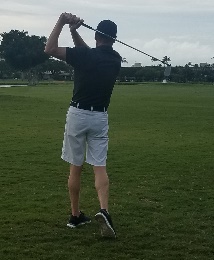 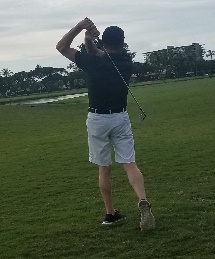 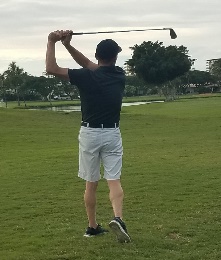 1                                      2                                      3So the next time you head to the range to work on shaping your shots, don’t focus on what is happening at impact (the fastest part of the swing) but rather work on how your finish looks.For help with learning how to “Focus on the Finish” or any other part of your game please visit www.brianflugstad.com to book your next lesson!